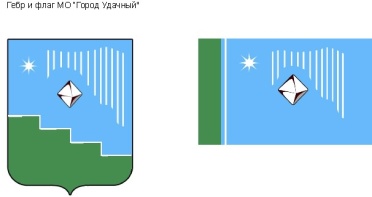 Российская Федерация (Россия)Республика Саха (Якутия)Муниципальное образование «Город Удачный»Городской Совет депутатовV созыв                                  III СЕССИЯРЕШЕНИЕ23 ноября 2022 года                                                                                          		    №3-4О проведении очередной сессии городского Совета депутатовЗаслушав и обсудив информацию главного специалиста ответственного секретаря городского Совета депутатов Полиной С.В., городской Совет депутатов МО «Город Удачный» решил:Провести очередную сессию городского Совета депутатов пятого созыва              21 декабря 2022 года в 16 часов.Перечень вопросов, подлежащих рассмотрению на очередной сессии городского Совета депутатов, определить согласно поступившим проектам решений.Настоящее решение вступает в силу со дня его принятия.Председатель городского Совета депутатов				                       В.В. Файзулин